Pszczółki, SówkiOglądamy filmik: https://www.youtube.com/watch?v=x23rTDl4AMsPytamy: „How are you today?” Dziecko odpowiada.Powtarzamy nazwy kolorów: https://www.youtube.com/watch?v=tRNy2i75tCcOglądamy filmik o pogodzie: https://www.youtube.com/watch?v=rD6FRDd9HewPytamy: “What’s the weather like today?” Dziecko odpowiada. (It’s sunny / cloudy / rainy / snowy / windy)Pokazujemy obrazki i nazywamy:coatjumperskirt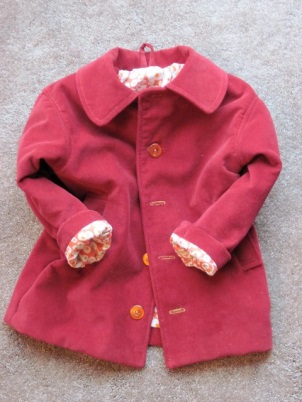 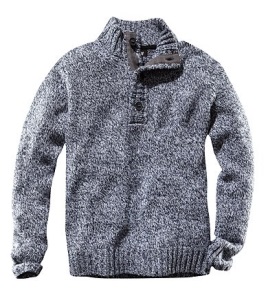 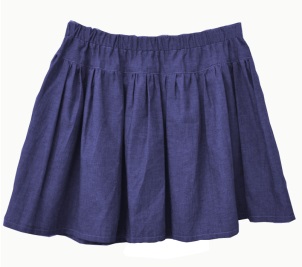 trousers shorts shoes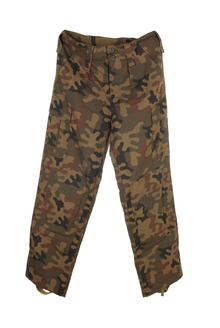 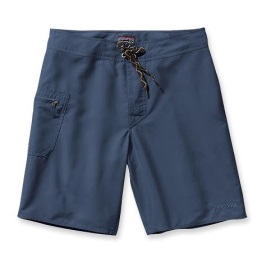 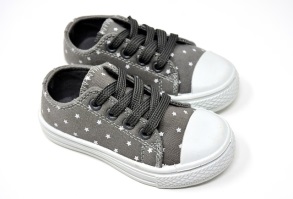 